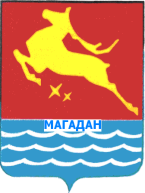 УПРАВЛЕНИЕ ПО ДЕЛАМ МОЛОДЁЖИ И СВЯЗЯМ С ОБЩЕСТВЕННОСТЬЮМЭРИИ ГОРОДА МАГАДАНАМУНИЦИПАЛЬНОЕ БЮДЖЕТНОЕ УЧРЕЖДЕНИЕ ДОПОЛНИТЕЛЬНОГО ОБРАЗОВАНИЯ «МАГАДАНСКИЙ ВОЕННЫЙ СПОРТИВНО-ТЕХНИЧЕСКИЙ ЦЕНТР  «ПОДВИГ». Магадан, ул. Набережная р. Магаданки,3.т.641337/621932УЧЕБНЫЙ ПЛАННа 2018-2019  учебный год Дополнительная общеразвивающая образовательная модифицированная программа"Допризывная подготовка"  Возраст учащихся: 13-27 лет.Заместитель директора МБУДО "МВСТЦ "Подвиг"по учебно-воспитательной работе	                               Р.И.Асанакунов	                                  		                                        	УТВЕРЖДАЮДиректор МБУДО "МВСТЦ "Подвиг"Р.А. КирпичниковУТВЕРЖДАЮДиректор МБУДО "МВСТЦ "Подвиг"Р.А. КирпичниковУТВЕРЖДАЮДиректор МБУДО "МВСТЦ "Подвиг"Р.А. КирпичниковУТВЕРЖДАЮДиректор МБУДО "МВСТЦ "Подвиг"Р.А. КирпичниковУТВЕРЖДАЮДиректор МБУДО "МВСТЦ "Подвиг"Р.А. Кирпичников"14 "мая 2018 года2018 года№п/пНаименованиедисциплинВсего часовТеорети-ческие занятия Практи-ческие занятияФорма контроляФорма контроля№п/пНаименованиедисциплинВсего часовТеорети-ческие занятия Практи-ческие занятияЗачетЭкзамен12345671Общефизическая подготовка.36333--2Строевая подготовка.17-17--3Огневая подготовка.21714--4Уставы Вооруженных силРоссийской Федерации.88---5История Вооруженных силРоссийской Федерации.1414---6Радиационная, химическая и бактериологическая защита.422--7Вооружение Вооруженных силРоссийской Федерации.88---8Тактическая подготовка.844--9Военно-инженерная подготовка.22---10Медицинская подготовка.624--11Военная топография.633--12Проведение соревнований, игр,конкурсов.14-14--Всего:Всего:1445391